                                            编号_________  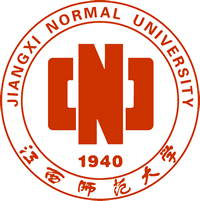 江西师范大学拟引进高层次人才申  请  表(2022版)江西师范大学高层次人才工作办公室制填表说明填写本表之前，请仔细阅读填表说明。本表标有*的1-6页由人才本人如实填写，为必填内容，若无相关内容，则填写“无”。并在声明板块签名(可贴电子签名)承诺。7-11页由单位相关负责人填写或呈领导批示。用人单位认定的业绩、套定的人才类别、提出的聘期考核任务和聘期待遇须与人才本人沟通一致。本人和单位对内容的真实性负责。本表由申报单位A4双面黑白打印，所有栏目内容均签批(盖章)，连同套相应人才类别的业绩辅助证明材料(另行装订)一并报送人事处人才办。申请表电子版和业绩辅佐证明材料(简历、业绩支撑材料、各类证书)报人才办刘东园OA邮箱。电子版和纸质版内容完整一致。第7页，政审材料附件为应届毕业生所在高校(科研院所)出具的政审意见或者原单位出具的政审意见。本表所填的政审意见为初步审查意见，待发布公示后提交正式政审意见。海外风险排查：包括海外受聘(学习)单位性质、兼职报备、海外纳税、知识产权归属、竞业禁止、保密义务、海外受打压状态等。要通过背景调查、同行评价等方式广泛了解，形把关意见，特别注意海外受聘单位性质及海外受打压状态。拥有半年以上海外经历的，认定为拥有海外经历，应当开展海外风险排查；没有海外经历的，不需要开展海外风险排查。海外风险排查，应当充分发挥院级党组织的作用以及本人的自我陈述承诺作用。应聘程序及材料、报到须知、体检和心理测试等详见人事处网站。如有其他疑问，请询江西师范大学人事处人才办：0791-88120183。附件1*：高层次人才面试督导员意见表(纸质版)，须和本表一并提交。附件2：高层次人才配偶简历表，请需要解决配偶工作的高层次人才填写。附件3：高层次人才配偶业绩成果表，仅限配偶来校工作意向为教学科研岗者填写。附件1.高层次人才面试督导员意见表(限1页)说明：1.试讲须在规范教室内进行。2.试讲前，请用人单位将本表中试讲人员基本信息填写好，交给督导员。3.试讲结束后，督导员签署讲课评定意见后，将本表交用人单位。附件2.高层次人才配偶简历附件3.高层次人才配偶业绩成果表(仅限配偶来校工作意向为教学科研岗者填写)高层次人才姓名*联系电话*微信号码*电子邮箱*申报单位申报岗位拟进入学科团队及负责人拟申报人才类别单位联系人姓名联系电话申报时间年       月       日人事处人才办0791-88120183人事处受理时间        年       月       日一、人才基本情况*一、人才基本情况*一、人才基本情况*一、人才基本情况*一、人才基本情况*一、人才基本情况*一、人才基本情况*一、人才基本情况*一、人才基本情况*一、人才基本情况*一、人才基本情况*一、人才基本情况*一、人才基本情况*一、人才基本情况*一、人才基本情况*一、人才基本情况*个人基本信息*姓名性别出生年月出生年月出生年月出生年月近期工作照或证件照近期工作照或证件照个人基本信息*民族籍贯政治面貌政治面貌政治面貌政治面貌近期工作照或证件照近期工作照或证件照个人基本信息*婚否国籍职务/职称职务/职称职务/职称职务/职称近期工作照或证件照近期工作照或证件照个人基本信息*现主要研究方向现主要研究方向现主要研究方向近期工作照或证件照近期工作照或证件照个人基本信息*博士毕业院校博士毕业院校博士毕业院校近期工作照或证件照近期工作照或证件照个人基本信息*博士(拟)毕业时间博士(拟)毕业时间博士(拟)毕业时间博士专业博士专业博士专业博士专业个人基本信息*海外学习研究、工作经历及单位海外学习研究、工作经历及单位海外学习研究、工作经历及单位个人基本信息*有无高校教师资格证有无高校教师资格证有无高校教师资格证有无高校教师从业经验有无高校教师从业经验有无高校教师从业经验有无高校教师从业经验个人基本信息*拟或曾从事的本课生课程拟或曾从事的本课生课程拟或曾从事的本课生课程(拟从事/曾从事)(拟从事/曾从事)(拟从事/曾从事)(拟从事/曾从事)(拟从事/曾从事)(拟从事/曾从事)(拟从事/曾从事)(拟从事/曾从事)(拟从事/曾从事)(拟从事/曾从事)(拟从事/曾从事)(拟从事/曾从事)个人基本信息*学术影响力(荣誉)学术影响力(荣誉)学术影响力(荣誉)个人基本信息*现(原)工作单位现(原)工作单位现(原)工作单位现户籍所在地现户籍所在地现户籍所在地现户籍所在地个人基本信息*身份证(护照)号码身份证(护照)号码身份证(护照)号码高级职称资格时间高级职称资格时间主要教育背景*教育背景请从大学(含专科)开始写，时间格式例如2018年9月—2021年6月，要求经历连贯不缺失教育背景请从大学(含专科)开始写，时间格式例如2018年9月—2021年6月，要求经历连贯不缺失教育背景请从大学(含专科)开始写，时间格式例如2018年9月—2021年6月，要求经历连贯不缺失教育背景请从大学(含专科)开始写，时间格式例如2018年9月—2021年6月，要求经历连贯不缺失教育背景请从大学(含专科)开始写，时间格式例如2018年9月—2021年6月，要求经历连贯不缺失教育背景请从大学(含专科)开始写，时间格式例如2018年9月—2021年6月，要求经历连贯不缺失教育背景请从大学(含专科)开始写，时间格式例如2018年9月—2021年6月，要求经历连贯不缺失教育背景请从大学(含专科)开始写，时间格式例如2018年9月—2021年6月，要求经历连贯不缺失教育背景请从大学(含专科)开始写，时间格式例如2018年9月—2021年6月，要求经历连贯不缺失教育背景请从大学(含专科)开始写，时间格式例如2018年9月—2021年6月，要求经历连贯不缺失教育背景请从大学(含专科)开始写，时间格式例如2018年9月—2021年6月，要求经历连贯不缺失教育背景请从大学(含专科)开始写，时间格式例如2018年9月—2021年6月，要求经历连贯不缺失教育背景请从大学(含专科)开始写，时间格式例如2018年9月—2021年6月，要求经历连贯不缺失教育背景请从大学(含专科)开始写，时间格式例如2018年9月—2021年6月，要求经历连贯不缺失教育背景请从大学(含专科)开始写，时间格式例如2018年9月—2021年6月，要求经历连贯不缺失主要教育背景*20  年 月—20  年 月，***大学***学院，***专业，获得博士学位20  年 月—20  年 月，***大学***学院，***专业，获得硕士学位20  年 月—20  年 月，***大学***学院，***专业，获得学士学位20  年 月—20  年 月，***大学***学院，***专业，获得博士学位20  年 月—20  年 月，***大学***学院，***专业，获得硕士学位20  年 月—20  年 月，***大学***学院，***专业，获得学士学位20  年 月—20  年 月，***大学***学院，***专业，获得博士学位20  年 月—20  年 月，***大学***学院，***专业，获得硕士学位20  年 月—20  年 月，***大学***学院，***专业，获得学士学位20  年 月—20  年 月，***大学***学院，***专业，获得博士学位20  年 月—20  年 月，***大学***学院，***专业，获得硕士学位20  年 月—20  年 月，***大学***学院，***专业，获得学士学位20  年 月—20  年 月，***大学***学院，***专业，获得博士学位20  年 月—20  年 月，***大学***学院，***专业，获得硕士学位20  年 月—20  年 月，***大学***学院，***专业，获得学士学位20  年 月—20  年 月，***大学***学院，***专业，获得博士学位20  年 月—20  年 月，***大学***学院，***专业，获得硕士学位20  年 月—20  年 月，***大学***学院，***专业，获得学士学位20  年 月—20  年 月，***大学***学院，***专业，获得博士学位20  年 月—20  年 月，***大学***学院，***专业，获得硕士学位20  年 月—20  年 月，***大学***学院，***专业，获得学士学位20  年 月—20  年 月，***大学***学院，***专业，获得博士学位20  年 月—20  年 月，***大学***学院，***专业，获得硕士学位20  年 月—20  年 月，***大学***学院，***专业，获得学士学位20  年 月—20  年 月，***大学***学院，***专业，获得博士学位20  年 月—20  年 月，***大学***学院，***专业，获得硕士学位20  年 月—20  年 月，***大学***学院，***专业，获得学士学位20  年 月—20  年 月，***大学***学院，***专业，获得博士学位20  年 月—20  年 月，***大学***学院，***专业，获得硕士学位20  年 月—20  年 月，***大学***学院，***专业，获得学士学位20  年 月—20  年 月，***大学***学院，***专业，获得博士学位20  年 月—20  年 月，***大学***学院，***专业，获得硕士学位20  年 月—20  年 月，***大学***学院，***专业，获得学士学位20  年 月—20  年 月，***大学***学院，***专业，获得博士学位20  年 月—20  年 月，***大学***学院，***专业，获得硕士学位20  年 月—20  年 月，***大学***学院，***专业，获得学士学位20  年 月—20  年 月，***大学***学院，***专业，获得博士学位20  年 月—20  年 月，***大学***学院，***专业，获得硕士学位20  年 月—20  年 月，***大学***学院，***专业，获得学士学位20  年 月—20  年 月，***大学***学院，***专业，获得博士学位20  年 月—20  年 月，***大学***学院，***专业，获得硕士学位20  年 月—20  年 月，***大学***学院，***专业，获得学士学位20  年 月—20  年 月，***大学***学院，***专业，获得博士学位20  年 月—20  年 月，***大学***学院，***专业，获得硕士学位20  年 月—20  年 月，***大学***学院，***专业，获得学士学位主要工作履历*工作经历请从正式参加工作(含博士后)开始写，时间格式例如2018年9月—2021年6月)，并注明工作性质(全职/兼职)、职务等，要求经历连贯不缺失20  年 月—20  年 月，***单位***部门，***职务 工作经历请从正式参加工作(含博士后)开始写，时间格式例如2018年9月—2021年6月)，并注明工作性质(全职/兼职)、职务等，要求经历连贯不缺失20  年 月—20  年 月，***单位***部门，***职务 工作经历请从正式参加工作(含博士后)开始写，时间格式例如2018年9月—2021年6月)，并注明工作性质(全职/兼职)、职务等，要求经历连贯不缺失20  年 月—20  年 月，***单位***部门，***职务 工作经历请从正式参加工作(含博士后)开始写，时间格式例如2018年9月—2021年6月)，并注明工作性质(全职/兼职)、职务等，要求经历连贯不缺失20  年 月—20  年 月，***单位***部门，***职务 工作经历请从正式参加工作(含博士后)开始写，时间格式例如2018年9月—2021年6月)，并注明工作性质(全职/兼职)、职务等，要求经历连贯不缺失20  年 月—20  年 月，***单位***部门，***职务 工作经历请从正式参加工作(含博士后)开始写，时间格式例如2018年9月—2021年6月)，并注明工作性质(全职/兼职)、职务等，要求经历连贯不缺失20  年 月—20  年 月，***单位***部门，***职务 工作经历请从正式参加工作(含博士后)开始写，时间格式例如2018年9月—2021年6月)，并注明工作性质(全职/兼职)、职务等，要求经历连贯不缺失20  年 月—20  年 月，***单位***部门，***职务 工作经历请从正式参加工作(含博士后)开始写，时间格式例如2018年9月—2021年6月)，并注明工作性质(全职/兼职)、职务等，要求经历连贯不缺失20  年 月—20  年 月，***单位***部门，***职务 工作经历请从正式参加工作(含博士后)开始写，时间格式例如2018年9月—2021年6月)，并注明工作性质(全职/兼职)、职务等，要求经历连贯不缺失20  年 月—20  年 月，***单位***部门，***职务 工作经历请从正式参加工作(含博士后)开始写，时间格式例如2018年9月—2021年6月)，并注明工作性质(全职/兼职)、职务等，要求经历连贯不缺失20  年 月—20  年 月，***单位***部门，***职务 工作经历请从正式参加工作(含博士后)开始写，时间格式例如2018年9月—2021年6月)，并注明工作性质(全职/兼职)、职务等，要求经历连贯不缺失20  年 月—20  年 月，***单位***部门，***职务 工作经历请从正式参加工作(含博士后)开始写，时间格式例如2018年9月—2021年6月)，并注明工作性质(全职/兼职)、职务等，要求经历连贯不缺失20  年 月—20  年 月，***单位***部门，***职务 工作经历请从正式参加工作(含博士后)开始写，时间格式例如2018年9月—2021年6月)，并注明工作性质(全职/兼职)、职务等，要求经历连贯不缺失20  年 月—20  年 月，***单位***部门，***职务 工作经历请从正式参加工作(含博士后)开始写，时间格式例如2018年9月—2021年6月)，并注明工作性质(全职/兼职)、职务等，要求经历连贯不缺失20  年 月—20  年 月，***单位***部门，***职务 工作经历请从正式参加工作(含博士后)开始写，时间格式例如2018年9月—2021年6月)，并注明工作性质(全职/兼职)、职务等，要求经历连贯不缺失20  年 月—20  年 月，***单位***部门，***职务 重要学术关系*主要填写自己的博士生导师、合作博士后导师以及重要学术关系人主要填写自己的博士生导师、合作博士后导师以及重要学术关系人主要填写自己的博士生导师、合作博士后导师以及重要学术关系人主要填写自己的博士生导师、合作博士后导师以及重要学术关系人主要填写自己的博士生导师、合作博士后导师以及重要学术关系人主要填写自己的博士生导师、合作博士后导师以及重要学术关系人主要填写自己的博士生导师、合作博士后导师以及重要学术关系人主要填写自己的博士生导师、合作博士后导师以及重要学术关系人主要填写自己的博士生导师、合作博士后导师以及重要学术关系人主要填写自己的博士生导师、合作博士后导师以及重要学术关系人主要填写自己的博士生导师、合作博士后导师以及重要学术关系人主要填写自己的博士生导师、合作博士后导师以及重要学术关系人主要填写自己的博士生导师、合作博士后导师以及重要学术关系人主要填写自己的博士生导师、合作博士后导师以及重要学术关系人主要填写自己的博士生导师、合作博士后导师以及重要学术关系人重要学术关系*博士生导师姓名博士生导师姓名性别出生年月出生年月重要学术关系*职务职务现工作单位现工作单位现工作单位现工作单位现工作单位现工作单位重要学术关系*学术影响力(荣誉)学术影响力(荣誉)学术兼职学术兼职学术兼职学术兼职学术兼职学术兼职重要学术关系*手机号码手机号码邮箱地址邮箱地址邮箱地址重要学术关系*博士后合作导师姓名博士后合作导师姓名性别出生年月出生年月出生年月出生年月重要学术关系*职务职务现工作单位现工作单位现工作单位现工作单位现工作单位现工作单位重要学术关系*学术影响力(荣誉)学术影响力(荣誉)学术兼职学术兼职学术兼职学术兼职学术兼职学术兼职重要学术关系*手机号码手机号码邮箱地址邮箱地址本人重要学术兼职*重要社会关系*父亲：姓名，工作单位及职务母亲：姓名，工作单位及职务配偶：姓名，工作单位及职务子女：姓名，工作(或就读)单位及职务(或身份)父亲：姓名，工作单位及职务母亲：姓名，工作单位及职务配偶：姓名，工作单位及职务子女：姓名，工作(或就读)单位及职务(或身份)父亲：姓名，工作单位及职务母亲：姓名，工作单位及职务配偶：姓名，工作单位及职务子女：姓名，工作(或就读)单位及职务(或身份)父亲：姓名，工作单位及职务母亲：姓名，工作单位及职务配偶：姓名，工作单位及职务子女：姓名，工作(或就读)单位及职务(或身份)父亲：姓名，工作单位及职务母亲：姓名，工作单位及职务配偶：姓名，工作单位及职务子女：姓名，工作(或就读)单位及职务(或身份)父亲：姓名，工作单位及职务母亲：姓名，工作单位及职务配偶：姓名，工作单位及职务子女：姓名，工作(或就读)单位及职务(或身份)父亲：姓名，工作单位及职务母亲：姓名，工作单位及职务配偶：姓名，工作单位及职务子女：姓名，工作(或就读)单位及职务(或身份)父亲：姓名，工作单位及职务母亲：姓名，工作单位及职务配偶：姓名，工作单位及职务子女：姓名，工作(或就读)单位及职务(或身份)父亲：姓名，工作单位及职务母亲：姓名，工作单位及职务配偶：姓名，工作单位及职务子女：姓名，工作(或就读)单位及职务(或身份)父亲：姓名，工作单位及职务母亲：姓名，工作单位及职务配偶：姓名，工作单位及职务子女：姓名，工作(或就读)单位及职务(或身份)父亲：姓名，工作单位及职务母亲：姓名，工作单位及职务配偶：姓名，工作单位及职务子女：姓名，工作(或就读)单位及职务(或身份)父亲：姓名，工作单位及职务母亲：姓名，工作单位及职务配偶：姓名，工作单位及职务子女：姓名，工作(或就读)单位及职务(或身份)父亲：姓名，工作单位及职务母亲：姓名，工作单位及职务配偶：姓名，工作单位及职务子女：姓名，工作(或就读)单位及职务(或身份)父亲：姓名，工作单位及职务母亲：姓名，工作单位及职务配偶：姓名，工作单位及职务子女：姓名，工作(或就读)单位及职务(或身份)父亲：姓名，工作单位及职务母亲：姓名，工作单位及职务配偶：姓名，工作单位及职务子女：姓名，工作(或就读)单位及职务(或身份)来校工作理由*1、2、3、1、2、3、1、2、3、1、2、3、1、2、3、1、2、3、1、2、3、1、2、3、1、2、3、1、2、3、1、2、3、1、2、3、1、2、3、1、2、3、1、2、3、应聘信息来源*1.学校官网和官微，2我校学院院长/书记邀请，3.硕博导师推荐，4.学术会议5.人才招聘会宣介，6.我校教职工邀请，7.同学、亲友推荐，8.学术桥等网络平台推广9.其他您获取应聘信息来源是________________1.学校官网和官微，2我校学院院长/书记邀请，3.硕博导师推荐，4.学术会议5.人才招聘会宣介，6.我校教职工邀请，7.同学、亲友推荐，8.学术桥等网络平台推广9.其他您获取应聘信息来源是________________1.学校官网和官微，2我校学院院长/书记邀请，3.硕博导师推荐，4.学术会议5.人才招聘会宣介，6.我校教职工邀请，7.同学、亲友推荐，8.学术桥等网络平台推广9.其他您获取应聘信息来源是________________1.学校官网和官微，2我校学院院长/书记邀请，3.硕博导师推荐，4.学术会议5.人才招聘会宣介，6.我校教职工邀请，7.同学、亲友推荐，8.学术桥等网络平台推广9.其他您获取应聘信息来源是________________1.学校官网和官微，2我校学院院长/书记邀请，3.硕博导师推荐，4.学术会议5.人才招聘会宣介，6.我校教职工邀请，7.同学、亲友推荐，8.学术桥等网络平台推广9.其他您获取应聘信息来源是________________1.学校官网和官微，2我校学院院长/书记邀请，3.硕博导师推荐，4.学术会议5.人才招聘会宣介，6.我校教职工邀请，7.同学、亲友推荐，8.学术桥等网络平台推广9.其他您获取应聘信息来源是________________1.学校官网和官微，2我校学院院长/书记邀请，3.硕博导师推荐，4.学术会议5.人才招聘会宣介，6.我校教职工邀请，7.同学、亲友推荐，8.学术桥等网络平台推广9.其他您获取应聘信息来源是________________1.学校官网和官微，2我校学院院长/书记邀请，3.硕博导师推荐，4.学术会议5.人才招聘会宣介，6.我校教职工邀请，7.同学、亲友推荐，8.学术桥等网络平台推广9.其他您获取应聘信息来源是________________1.学校官网和官微，2我校学院院长/书记邀请，3.硕博导师推荐，4.学术会议5.人才招聘会宣介，6.我校教职工邀请，7.同学、亲友推荐，8.学术桥等网络平台推广9.其他您获取应聘信息来源是________________1.学校官网和官微，2我校学院院长/书记邀请，3.硕博导师推荐，4.学术会议5.人才招聘会宣介，6.我校教职工邀请，7.同学、亲友推荐，8.学术桥等网络平台推广9.其他您获取应聘信息来源是________________1.学校官网和官微，2我校学院院长/书记邀请，3.硕博导师推荐，4.学术会议5.人才招聘会宣介，6.我校教职工邀请，7.同学、亲友推荐，8.学术桥等网络平台推广9.其他您获取应聘信息来源是________________1.学校官网和官微，2我校学院院长/书记邀请，3.硕博导师推荐，4.学术会议5.人才招聘会宣介，6.我校教职工邀请，7.同学、亲友推荐，8.学术桥等网络平台推广9.其他您获取应聘信息来源是________________1.学校官网和官微，2我校学院院长/书记邀请，3.硕博导师推荐，4.学术会议5.人才招聘会宣介，6.我校教职工邀请，7.同学、亲友推荐，8.学术桥等网络平台推广9.其他您获取应聘信息来源是________________1.学校官网和官微，2我校学院院长/书记邀请，3.硕博导师推荐，4.学术会议5.人才招聘会宣介，6.我校教职工邀请，7.同学、亲友推荐，8.学术桥等网络平台推广9.其他您获取应聘信息来源是________________1.学校官网和官微，2我校学院院长/书记邀请，3.硕博导师推荐，4.学术会议5.人才招聘会宣介，6.我校教职工邀请，7.同学、亲友推荐，8.学术桥等网络平台推广9.其他您获取应聘信息来源是________________二、人才业绩成果*(近5年主要工作成绩及代表性成果)二、人才业绩成果*(近5年主要工作成绩及代表性成果)二、人才业绩成果*(近5年主要工作成绩及代表性成果)二、人才业绩成果*(近5年主要工作成绩及代表性成果)二、人才业绩成果*(近5年主要工作成绩及代表性成果)二、人才业绩成果*(近5年主要工作成绩及代表性成果)二、人才业绩成果*(近5年主要工作成绩及代表性成果)二、人才业绩成果*(近5年主要工作成绩及代表性成果)二、人才业绩成果*(近5年主要工作成绩及代表性成果)二、人才业绩成果*(近5年主要工作成绩及代表性成果)二、人才业绩成果*(近5年主要工作成绩及代表性成果)二、人才业绩成果*(近5年主要工作成绩及代表性成果)二、人才业绩成果*(近5年主要工作成绩及代表性成果)二、人才业绩成果*(近5年主要工作成绩及代表性成果)代表性论文、论著、作品、展出等相关业绩成果* 成果只写排名前3和通讯作者的，论文需注明被SSCI/A&HCI/ CSSCI/SCI一、二、三、四区/EI杂志等收录、影响因子或属于我校认定的A类期刊等情况<对照校发〔2020〕119号文件>；论著标明排名；成果只写排名前3和通讯作者的，论文需注明被SSCI/A&HCI/ CSSCI/SCI一、二、三、四区/EI杂志等收录、影响因子或属于我校认定的A类期刊等情况<对照校发〔2020〕119号文件>；论著标明排名；成果只写排名前3和通讯作者的，论文需注明被SSCI/A&HCI/ CSSCI/SCI一、二、三、四区/EI杂志等收录、影响因子或属于我校认定的A类期刊等情况<对照校发〔2020〕119号文件>；论著标明排名；成果只写排名前3和通讯作者的，论文需注明被SSCI/A&HCI/ CSSCI/SCI一、二、三、四区/EI杂志等收录、影响因子或属于我校认定的A类期刊等情况<对照校发〔2020〕119号文件>；论著标明排名；成果只写排名前3和通讯作者的，论文需注明被SSCI/A&HCI/ CSSCI/SCI一、二、三、四区/EI杂志等收录、影响因子或属于我校认定的A类期刊等情况<对照校发〔2020〕119号文件>；论著标明排名；成果只写排名前3和通讯作者的，论文需注明被SSCI/A&HCI/ CSSCI/SCI一、二、三、四区/EI杂志等收录、影响因子或属于我校认定的A类期刊等情况<对照校发〔2020〕119号文件>；论著标明排名；成果只写排名前3和通讯作者的，论文需注明被SSCI/A&HCI/ CSSCI/SCI一、二、三、四区/EI杂志等收录、影响因子或属于我校认定的A类期刊等情况<对照校发〔2020〕119号文件>；论著标明排名；成果只写排名前3和通讯作者的，论文需注明被SSCI/A&HCI/ CSSCI/SCI一、二、三、四区/EI杂志等收录、影响因子或属于我校认定的A类期刊等情况<对照校发〔2020〕119号文件>；论著标明排名；成果只写排名前3和通讯作者的，论文需注明被SSCI/A&HCI/ CSSCI/SCI一、二、三、四区/EI杂志等收录、影响因子或属于我校认定的A类期刊等情况<对照校发〔2020〕119号文件>；论著标明排名；成果只写排名前3和通讯作者的，论文需注明被SSCI/A&HCI/ CSSCI/SCI一、二、三、四区/EI杂志等收录、影响因子或属于我校认定的A类期刊等情况<对照校发〔2020〕119号文件>；论著标明排名；成果只写排名前3和通讯作者的，论文需注明被SSCI/A&HCI/ CSSCI/SCI一、二、三、四区/EI杂志等收录、影响因子或属于我校认定的A类期刊等情况<对照校发〔2020〕119号文件>；论著标明排名；成果只写排名前3和通讯作者的，论文需注明被SSCI/A&HCI/ CSSCI/SCI一、二、三、四区/EI杂志等收录、影响因子或属于我校认定的A类期刊等情况<对照校发〔2020〕119号文件>；论著标明排名；成果只写排名前3和通讯作者的，论文需注明被SSCI/A&HCI/ CSSCI/SCI一、二、三、四区/EI杂志等收录、影响因子或属于我校认定的A类期刊等情况<对照校发〔2020〕119号文件>；论著标明排名；代表性论文、论著、作品、展出等相关业绩成果* 例《****》，《***》，20**年第*期，第*作者，CSSCI、权威、顶级或A类，论文获取链接《****》，《***》，20**年第*期，第*作者，CSSCI、权威、顶级或A类，论文获取链接《****》，《***》，20**年第*期，第*作者，CSSCI、权威、顶级或A类，论文获取链接《****》，《***》，20**年第*期，第*作者，CSSCI、权威、顶级或A类，论文获取链接《****》，《***》，20**年第*期，第*作者，CSSCI、权威、顶级或A类，论文获取链接《****》，《***》，20**年第*期，第*作者，CSSCI、权威、顶级或A类，论文获取链接《****》，《***》，20**年第*期，第*作者，CSSCI、权威、顶级或A类，论文获取链接《****》，《***》，20**年第*期，第*作者，CSSCI、权威、顶级或A类，论文获取链接《****》，《***》，20**年第*期，第*作者，CSSCI、权威、顶级或A类，论文获取链接《****》，《***》，20**年第*期，第*作者，CSSCI、权威、顶级或A类，论文获取链接《****》，《***》，20**年第*期，第*作者，CSSCI、权威、顶级或A类，论文获取链接《****》，《***》，20**年第*期，第*作者，CSSCI、权威、顶级或A类，论文获取链接代表性论文、论著、作品、展出等相关业绩成果* 代表性课题*注明课题的起止时间(年月)、名称、编号、级别(国际级/国家级/省部级/厅局级)、完成情况、排名(含主持人)等情况(限5项以内)注明课题的起止时间(年月)、名称、编号、级别(国际级/国家级/省部级/厅局级)、完成情况、排名(含主持人)等情况(限5项以内)注明课题的起止时间(年月)、名称、编号、级别(国际级/国家级/省部级/厅局级)、完成情况、排名(含主持人)等情况(限5项以内)注明课题的起止时间(年月)、名称、编号、级别(国际级/国家级/省部级/厅局级)、完成情况、排名(含主持人)等情况(限5项以内)注明课题的起止时间(年月)、名称、编号、级别(国际级/国家级/省部级/厅局级)、完成情况、排名(含主持人)等情况(限5项以内)注明课题的起止时间(年月)、名称、编号、级别(国际级/国家级/省部级/厅局级)、完成情况、排名(含主持人)等情况(限5项以内)注明课题的起止时间(年月)、名称、编号、级别(国际级/国家级/省部级/厅局级)、完成情况、排名(含主持人)等情况(限5项以内)注明课题的起止时间(年月)、名称、编号、级别(国际级/国家级/省部级/厅局级)、完成情况、排名(含主持人)等情况(限5项以内)注明课题的起止时间(年月)、名称、编号、级别(国际级/国家级/省部级/厅局级)、完成情况、排名(含主持人)等情况(限5项以内)注明课题的起止时间(年月)、名称、编号、级别(国际级/国家级/省部级/厅局级)、完成情况、排名(含主持人)等情况(限5项以内)注明课题的起止时间(年月)、名称、编号、级别(国际级/国家级/省部级/厅局级)、完成情况、排名(含主持人)等情况(限5项以内)注明课题的起止时间(年月)、名称、编号、级别(国际级/国家级/省部级/厅局级)、完成情况、排名(含主持人)等情况(限5项以内)注明课题的起止时间(年月)、名称、编号、级别(国际级/国家级/省部级/厅局级)、完成情况、排名(含主持人)等情况(限5项以内)代表性课题*起止时间(年月)起止时间(年月)课题完整名称、课题类型(面上、青年、地区等)、项目编号课题完整名称、课题类型(面上、青年、地区等)、项目编号课题完整名称、课题类型(面上、青年、地区等)、项目编号依托单位依托单位依托单位经费数额(万元)级别结题/在研结题/在研排名(*/*)代表性课题*代表性课题*代表性课题*代表性课题*代表性课题*代表性奖励*注明获奖时间(年月)、奖项名称，奖项等级(国际级/国家级/省部级/厅局级)，排名情况，限填3项注明获奖时间(年月)、奖项名称，奖项等级(国际级/国家级/省部级/厅局级)，排名情况，限填3项注明获奖时间(年月)、奖项名称，奖项等级(国际级/国家级/省部级/厅局级)，排名情况，限填3项注明获奖时间(年月)、奖项名称，奖项等级(国际级/国家级/省部级/厅局级)，排名情况，限填3项注明获奖时间(年月)、奖项名称，奖项等级(国际级/国家级/省部级/厅局级)，排名情况，限填3项注明获奖时间(年月)、奖项名称，奖项等级(国际级/国家级/省部级/厅局级)，排名情况，限填3项注明获奖时间(年月)、奖项名称，奖项等级(国际级/国家级/省部级/厅局级)，排名情况，限填3项注明获奖时间(年月)、奖项名称，奖项等级(国际级/国家级/省部级/厅局级)，排名情况，限填3项注明获奖时间(年月)、奖项名称，奖项等级(国际级/国家级/省部级/厅局级)，排名情况，限填3项注明获奖时间(年月)、奖项名称，奖项等级(国际级/国家级/省部级/厅局级)，排名情况，限填3项注明获奖时间(年月)、奖项名称，奖项等级(国际级/国家级/省部级/厅局级)，排名情况，限填3项注明获奖时间(年月)、奖项名称，奖项等级(国际级/国家级/省部级/厅局级)，排名情况，限填3项注明获奖时间(年月)、奖项名称，奖项等级(国际级/国家级/省部级/厅局级)，排名情况，限填3项代表性奖励*获奖时间(年月)获奖时间(年月)奖项名称奖项名称奖项名称排名特等/一/二/三等特等/一/二/三等特等/一/二/三等奖项等级奖项等级发奖单位发奖单位代表性奖励*代表性奖励*代表性奖励*代代表性荣誉*注明获荣誉时间(年月)、荣誉名称，荣誉等级(国际级/国家级/省部级/厅局级) ，限填3项注明获荣誉时间(年月)、荣誉名称，荣誉等级(国际级/国家级/省部级/厅局级) ，限填3项注明获荣誉时间(年月)、荣誉名称，荣誉等级(国际级/国家级/省部级/厅局级) ，限填3项注明获荣誉时间(年月)、荣誉名称，荣誉等级(国际级/国家级/省部级/厅局级) ，限填3项注明获荣誉时间(年月)、荣誉名称，荣誉等级(国际级/国家级/省部级/厅局级) ，限填3项注明获荣誉时间(年月)、荣誉名称，荣誉等级(国际级/国家级/省部级/厅局级) ，限填3项注明获荣誉时间(年月)、荣誉名称，荣誉等级(国际级/国家级/省部级/厅局级) ，限填3项注明获荣誉时间(年月)、荣誉名称，荣誉等级(国际级/国家级/省部级/厅局级) ，限填3项注明获荣誉时间(年月)、荣誉名称，荣誉等级(国际级/国家级/省部级/厅局级) ，限填3项注明获荣誉时间(年月)、荣誉名称，荣誉等级(国际级/国家级/省部级/厅局级) ，限填3项注明获荣誉时间(年月)、荣誉名称，荣誉等级(国际级/国家级/省部级/厅局级) ，限填3项注明获荣誉时间(年月)、荣誉名称，荣誉等级(国际级/国家级/省部级/厅局级) ，限填3项注明获荣誉时间(年月)、荣誉名称，荣誉等级(国际级/国家级/省部级/厅局级) ，限填3项代代表性荣誉*获得时间(年月)获得时间(年月)荣誉名称荣誉名称一/二/三等一/二/三等一/二/三等荣誉等级荣誉等级颁布单位颁布单位颁布单位排名代代表性荣誉*代代表性荣誉*代代表性荣誉*其他需要说明的贡献或成绩*其他需要说明的贡献或成绩*其他需要说明的贡献或成绩*其他需要说明的贡献或成绩*其他需要说明的情况*(受过何种处分、违法违纪等情况)其他需要说明的情况*(受过何种处分、违法违纪等情况)其他需要说明的情况*(受过何种处分、违法违纪等情况)其他需要说明的情况*(受过何种处分、违法违纪等情况)三、人才自我评价和工作设想*1.本人思想政治表现、学术诚信、廉洁自律、主要学术成就简介(限800字以内)。拥有海外经历的，还应当重点陈述在海外期间的内容(国外进修/学习/工作时间，单位名称，单位属性，是否有收入，是否依法纳税，知识产权是否归属明确，有无竞业禁止情况，有无保密义务情况，是否受到海外打压，是否受到国外反华思潮的侵蚀，在重大历史事件中的政治立场如何)，配合海外风险排查。2.来校工作设想*(主要指拟引进高层次人才与单位沟通后，来校工作将开展教育教学、科研，学科建设、平台建设，团队建设等方面；论文、课题、获奖等方面工作目标和考量)(1)教育教学：(2)科研：(3)学科建设、平台建设：(4)团队建设：(5)拟进入团队名称：四、个人提出的有关待遇和配套条件要求*四、个人提出的有关待遇和配套条件要求*四、个人提出的有关待遇和配套条件要求*四、个人提出的有关待遇和配套条件要求*四、个人提出的有关待遇和配套条件要求*四、个人提出的有关待遇和配套条件要求*四、个人提出的有关待遇和配套条件要求*四、个人提出的有关待遇和配套条件要求*四、个人提出的有关待遇和配套条件要求*四、个人提出的有关待遇和配套条件要求*四、个人提出的有关待遇和配套条件要求*四、个人提出的有关待遇和配套条件要求*四、个人提出的有关待遇和配套条件要求*四、个人提出的有关待遇和配套条件要求*四、个人提出的有关待遇和配套条件要求*四、个人提出的有关待遇和配套条件要求*四、个人提出的有关待遇和配套条件要求*四、个人提出的有关待遇和配套条件要求*四、个人提出的有关待遇和配套条件要求*四、个人提出的有关待遇和配套条件要求*四、个人提出的有关待遇和配套条件要求*注：原则上按学校政策待遇办法执行1、工资福利待遇：                                                                2、科研资助费：                                                                  3、住房及安家费：                                                                4、配偶安置、实验室、研究生指标等其他：                                               注：原则上按学校政策待遇办法执行1、工资福利待遇：                                                                2、科研资助费：                                                                  3、住房及安家费：                                                                4、配偶安置、实验室、研究生指标等其他：                                               注：原则上按学校政策待遇办法执行1、工资福利待遇：                                                                2、科研资助费：                                                                  3、住房及安家费：                                                                4、配偶安置、实验室、研究生指标等其他：                                               注：原则上按学校政策待遇办法执行1、工资福利待遇：                                                                2、科研资助费：                                                                  3、住房及安家费：                                                                4、配偶安置、实验室、研究生指标等其他：                                               注：原则上按学校政策待遇办法执行1、工资福利待遇：                                                                2、科研资助费：                                                                  3、住房及安家费：                                                                4、配偶安置、实验室、研究生指标等其他：                                               注：原则上按学校政策待遇办法执行1、工资福利待遇：                                                                2、科研资助费：                                                                  3、住房及安家费：                                                                4、配偶安置、实验室、研究生指标等其他：                                               注：原则上按学校政策待遇办法执行1、工资福利待遇：                                                                2、科研资助费：                                                                  3、住房及安家费：                                                                4、配偶安置、实验室、研究生指标等其他：                                               注：原则上按学校政策待遇办法执行1、工资福利待遇：                                                                2、科研资助费：                                                                  3、住房及安家费：                                                                4、配偶安置、实验室、研究生指标等其他：                                               注：原则上按学校政策待遇办法执行1、工资福利待遇：                                                                2、科研资助费：                                                                  3、住房及安家费：                                                                4、配偶安置、实验室、研究生指标等其他：                                               注：原则上按学校政策待遇办法执行1、工资福利待遇：                                                                2、科研资助费：                                                                  3、住房及安家费：                                                                4、配偶安置、实验室、研究生指标等其他：                                               注：原则上按学校政策待遇办法执行1、工资福利待遇：                                                                2、科研资助费：                                                                  3、住房及安家费：                                                                4、配偶安置、实验室、研究生指标等其他：                                               注：原则上按学校政策待遇办法执行1、工资福利待遇：                                                                2、科研资助费：                                                                  3、住房及安家费：                                                                4、配偶安置、实验室、研究生指标等其他：                                               注：原则上按学校政策待遇办法执行1、工资福利待遇：                                                                2、科研资助费：                                                                  3、住房及安家费：                                                                4、配偶安置、实验室、研究生指标等其他：                                               注：原则上按学校政策待遇办法执行1、工资福利待遇：                                                                2、科研资助费：                                                                  3、住房及安家费：                                                                4、配偶安置、实验室、研究生指标等其他：                                               注：原则上按学校政策待遇办法执行1、工资福利待遇：                                                                2、科研资助费：                                                                  3、住房及安家费：                                                                4、配偶安置、实验室、研究生指标等其他：                                               注：原则上按学校政策待遇办法执行1、工资福利待遇：                                                                2、科研资助费：                                                                  3、住房及安家费：                                                                4、配偶安置、实验室、研究生指标等其他：                                               注：原则上按学校政策待遇办法执行1、工资福利待遇：                                                                2、科研资助费：                                                                  3、住房及安家费：                                                                4、配偶安置、实验室、研究生指标等其他：                                               注：原则上按学校政策待遇办法执行1、工资福利待遇：                                                                2、科研资助费：                                                                  3、住房及安家费：                                                                4、配偶安置、实验室、研究生指标等其他：                                               注：原则上按学校政策待遇办法执行1、工资福利待遇：                                                                2、科研资助费：                                                                  3、住房及安家费：                                                                4、配偶安置、实验室、研究生指标等其他：                                               注：原则上按学校政策待遇办法执行1、工资福利待遇：                                                                2、科研资助费：                                                                  3、住房及安家费：                                                                4、配偶安置、实验室、研究生指标等其他：                                               注：原则上按学校政策待遇办法执行1、工资福利待遇：                                                                2、科研资助费：                                                                  3、住房及安家费：                                                                4、配偶安置、实验室、研究生指标等其他：                                               配偶情况*(如需安置，请同时填写本表附件2/3)配偶情况*(如需安置，请同时填写本表附件2/3)配偶情况*(如需安置，请同时填写本表附件2/3)配偶情况*(如需安置，请同时填写本表附件2/3)配偶情况*(如需安置，请同时填写本表附件2/3)配偶情况*(如需安置，请同时填写本表附件2/3)配偶情况*(如需安置，请同时填写本表附件2/3)配偶情况*(如需安置，请同时填写本表附件2/3)配偶情况*(如需安置，请同时填写本表附件2/3)配偶情况*(如需安置，请同时填写本表附件2/3)配偶情况*(如需安置，请同时填写本表附件2/3)配偶情况*(如需安置，请同时填写本表附件2/3)配偶情况*(如需安置，请同时填写本表附件2/3)配偶情况*(如需安置，请同时填写本表附件2/3)配偶情况*(如需安置，请同时填写本表附件2/3)配偶情况*(如需安置，请同时填写本表附件2/3)配偶情况*(如需安置，请同时填写本表附件2/3)配偶情况*(如需安置，请同时填写本表附件2/3)配偶情况*(如需安置，请同时填写本表附件2/3)配偶情况*(如需安置，请同时填写本表附件2/3)配偶情况*(如需安置，请同时填写本表附件2/3)姓名姓名性别民族毕业学校毕业学校出生年月出生年月政治面貌学历联系电话联系电话参加工作时间参加工作时间职称籍贯专业专业现工作单位现工作单位上岗意向编制情况干部/聘用干部/固定工/合同制工人干部/聘用干部/固定工/合同制工人干部/聘用干部/固定工/合同制工人干部/聘用干部/固定工/合同制工人干部/聘用干部/固定工/合同制工人干部/聘用干部/固定工/合同制工人干部/聘用干部/固定工/合同制工人干部/聘用干部/固定工/合同制工人干部/聘用干部/固定工/合同制工人结婚证号结婚证号身份证号子女情况*子女情况*子女情况*子女情况*子女情况*子女情况*子女情况*子女情况*子女情况*子女情况*子女情况*子女情况*子女情况*子女情况*子女情况*子女情况*子女情况*子女情况*子女情况*子女情况*子女情况*姓名姓名性别性别性别性别出生年月出生年月出生年月出生年月出生年月是否需要安排入读附属学校如需要，请注明入读阶段和年级是否需要安排入读附属学校如需要，请注明入读阶段和年级是否需要安排入读附属学校如需要，请注明入读阶段和年级是否需要安排入读附属学校如需要，请注明入读阶段和年级是否需要安排入读附属学校如需要，请注明入读阶段和年级是否需要安排入读附属学校如需要，请注明入读阶段和年级是否需要安排入读附属学校如需要，请注明入读阶段和年级是否需要安排入读附属学校如需要，请注明入读阶段和年级姓名姓名性别性别性别性别出生年月出生年月出生年月出生年月出生年月是否需要安排入读附属学校如需要，请注明入读阶段和年级是否需要安排入读附属学校如需要，请注明入读阶段和年级是否需要安排入读附属学校如需要，请注明入读阶段和年级是否需要安排入读附属学校如需要，请注明入读阶段和年级是否需要安排入读附属学校如需要，请注明入读阶段和年级是否需要安排入读附属学校如需要，请注明入读阶段和年级是否需要安排入读附属学校如需要，请注明入读阶段和年级是否需要安排入读附属学校如需要，请注明入读阶段和年级五、声明*五、声明*五、声明*五、声明*五、声明*五、声明*五、声明*五、声明*五、声明*五、声明*五、声明*五、声明*五、声明*五、声明*五、声明*五、声明*五、声明*五、声明*五、声明*五、声明*五、声明*本人郑重承诺并声明，以上本表所填写内容均属实，内容完整准确，没有重大信息遗漏；如弄虚作假，本人自愿承担相应后果并接受学校处理。 签名*(可贴电子签名)：  年    月   日本人郑重承诺并声明，以上本表所填写内容均属实，内容完整准确，没有重大信息遗漏；如弄虚作假，本人自愿承担相应后果并接受学校处理。 签名*(可贴电子签名)：  年    月   日本人郑重承诺并声明，以上本表所填写内容均属实，内容完整准确，没有重大信息遗漏；如弄虚作假，本人自愿承担相应后果并接受学校处理。 签名*(可贴电子签名)：  年    月   日本人郑重承诺并声明，以上本表所填写内容均属实，内容完整准确，没有重大信息遗漏；如弄虚作假，本人自愿承担相应后果并接受学校处理。 签名*(可贴电子签名)：  年    月   日本人郑重承诺并声明，以上本表所填写内容均属实，内容完整准确，没有重大信息遗漏；如弄虚作假，本人自愿承担相应后果并接受学校处理。 签名*(可贴电子签名)：  年    月   日本人郑重承诺并声明，以上本表所填写内容均属实，内容完整准确，没有重大信息遗漏；如弄虚作假，本人自愿承担相应后果并接受学校处理。 签名*(可贴电子签名)：  年    月   日本人郑重承诺并声明，以上本表所填写内容均属实，内容完整准确，没有重大信息遗漏；如弄虚作假，本人自愿承担相应后果并接受学校处理。 签名*(可贴电子签名)：  年    月   日本人郑重承诺并声明，以上本表所填写内容均属实，内容完整准确，没有重大信息遗漏；如弄虚作假，本人自愿承担相应后果并接受学校处理。 签名*(可贴电子签名)：  年    月   日本人郑重承诺并声明，以上本表所填写内容均属实，内容完整准确，没有重大信息遗漏；如弄虚作假，本人自愿承担相应后果并接受学校处理。 签名*(可贴电子签名)：  年    月   日本人郑重承诺并声明，以上本表所填写内容均属实，内容完整准确，没有重大信息遗漏；如弄虚作假，本人自愿承担相应后果并接受学校处理。 签名*(可贴电子签名)：  年    月   日本人郑重承诺并声明，以上本表所填写内容均属实，内容完整准确，没有重大信息遗漏；如弄虚作假，本人自愿承担相应后果并接受学校处理。 签名*(可贴电子签名)：  年    月   日本人郑重承诺并声明，以上本表所填写内容均属实，内容完整准确，没有重大信息遗漏；如弄虚作假，本人自愿承担相应后果并接受学校处理。 签名*(可贴电子签名)：  年    月   日本人郑重承诺并声明，以上本表所填写内容均属实，内容完整准确，没有重大信息遗漏；如弄虚作假，本人自愿承担相应后果并接受学校处理。 签名*(可贴电子签名)：  年    月   日本人郑重承诺并声明，以上本表所填写内容均属实，内容完整准确，没有重大信息遗漏；如弄虚作假，本人自愿承担相应后果并接受学校处理。 签名*(可贴电子签名)：  年    月   日本人郑重承诺并声明，以上本表所填写内容均属实，内容完整准确，没有重大信息遗漏；如弄虚作假，本人自愿承担相应后果并接受学校处理。 签名*(可贴电子签名)：  年    月   日本人郑重承诺并声明，以上本表所填写内容均属实，内容完整准确，没有重大信息遗漏；如弄虚作假，本人自愿承担相应后果并接受学校处理。 签名*(可贴电子签名)：  年    月   日本人郑重承诺并声明，以上本表所填写内容均属实，内容完整准确，没有重大信息遗漏；如弄虚作假，本人自愿承担相应后果并接受学校处理。 签名*(可贴电子签名)：  年    月   日本人郑重承诺并声明，以上本表所填写内容均属实，内容完整准确，没有重大信息遗漏；如弄虚作假，本人自愿承担相应后果并接受学校处理。 签名*(可贴电子签名)：  年    月   日本人郑重承诺并声明，以上本表所填写内容均属实，内容完整准确，没有重大信息遗漏；如弄虚作假，本人自愿承担相应后果并接受学校处理。 签名*(可贴电子签名)：  年    月   日本人郑重承诺并声明，以上本表所填写内容均属实，内容完整准确，没有重大信息遗漏；如弄虚作假，本人自愿承担相应后果并接受学校处理。 签名*(可贴电子签名)：  年    月   日本人郑重承诺并声明，以上本表所填写内容均属实，内容完整准确，没有重大信息遗漏；如弄虚作假，本人自愿承担相应后果并接受学校处理。 签名*(可贴电子签名)：  年    月   日六、立德树人和工作能力考察六、立德树人和工作能力考察六、立德树人和工作能力考察六、立德树人和工作能力考察六、立德树人和工作能力考察六、立德树人和工作能力考察六、立德树人和工作能力考察六、立德树人和工作能力考察六、立德树人和工作能力考察六、立德树人和工作能力考察六、立德树人和工作能力考察六、立德树人和工作能力考察六、立德树人和工作能力考察六、立德树人和工作能力考察六、立德树人和工作能力考察六、立德树人和工作能力考察六、立德树人和工作能力考察六、立德树人和工作能力考察六、立德树人和工作能力考察六、立德树人和工作能力考察六、立德树人和工作能力考察六、立德树人和工作能力考察六、立德树人和工作能力考察1.拟进入科研、教学团队基本情况及负责人意见(承担角色、发挥作用等)1.拟进入科研、教学团队基本情况及负责人意见(承担角色、发挥作用等)1.拟进入科研、教学团队基本情况及负责人意见(承担角色、发挥作用等)1.拟进入科研、教学团队基本情况及负责人意见(承担角色、发挥作用等)1.拟进入科研、教学团队基本情况及负责人意见(承担角色、发挥作用等)1.拟进入科研、教学团队基本情况及负责人意见(承担角色、发挥作用等)1.拟进入科研、教学团队基本情况及负责人意见(承担角色、发挥作用等)1.拟进入科研、教学团队基本情况及负责人意见(承担角色、发挥作用等)1.拟进入科研、教学团队基本情况及负责人意见(承担角色、发挥作用等)1.拟进入科研、教学团队基本情况及负责人意见(承担角色、发挥作用等)1.拟进入科研、教学团队基本情况及负责人意见(承担角色、发挥作用等)1.拟进入科研、教学团队基本情况及负责人意见(承担角色、发挥作用等)1.拟进入科研、教学团队基本情况及负责人意见(承担角色、发挥作用等)1.拟进入科研、教学团队基本情况及负责人意见(承担角色、发挥作用等)1.拟进入科研、教学团队基本情况及负责人意见(承担角色、发挥作用等)1.拟进入科研、教学团队基本情况及负责人意见(承担角色、发挥作用等)1.拟进入科研、教学团队基本情况及负责人意见(承担角色、发挥作用等)1.拟进入科研、教学团队基本情况及负责人意见(承担角色、发挥作用等)1.拟进入科研、教学团队基本情况及负责人意见(承担角色、发挥作用等)1.拟进入科研、教学团队基本情况及负责人意见(承担角色、发挥作用等)1.拟进入科研、教学团队基本情况及负责人意见(承担角色、发挥作用等)1.拟进入科研、教学团队基本情况及负责人意见(承担角色、发挥作用等)1.拟进入科研、教学团队基本情况及负责人意见(承担角色、发挥作用等)团队名称团队名称团队名称团队名称团队负责人团队负责人团队负责人团队负责人团队负责人团队负责人团队研究方向团队研究方向团队研究方向团队研究方向主要相关课程主要相关课程主要相关课程主要相关课程主要相关课程主要相关课程团队成员团队成员姓名姓名年龄年龄最高学历最高学历最高学历最高学历最高学历职称职称职称姓名姓名姓名年龄年龄年龄最高学历职称职称团队成员团队成员团队成员团队成员团队成员团队成员团队成员团队成员团队成员团队成员团队意见：                                  团队负责人(签名)：                                                        年    月    日团队意见：                                  团队负责人(签名)：                                                        年    月    日团队意见：                                  团队负责人(签名)：                                                        年    月    日团队意见：                                  团队负责人(签名)：                                                        年    月    日团队意见：                                  团队负责人(签名)：                                                        年    月    日团队意见：                                  团队负责人(签名)：                                                        年    月    日团队意见：                                  团队负责人(签名)：                                                        年    月    日团队意见：                                  团队负责人(签名)：                                                        年    月    日团队意见：                                  团队负责人(签名)：                                                        年    月    日团队意见：                                  团队负责人(签名)：                                                        年    月    日团队意见：                                  团队负责人(签名)：                                                        年    月    日团队意见：                                  团队负责人(签名)：                                                        年    月    日团队意见：                                  团队负责人(签名)：                                                        年    月    日团队意见：                                  团队负责人(签名)：                                                        年    月    日团队意见：                                  团队负责人(签名)：                                                        年    月    日团队意见：                                  团队负责人(签名)：                                                        年    月    日团队意见：                                  团队负责人(签名)：                                                        年    月    日团队意见：                                  团队负责人(签名)：                                                        年    月    日团队意见：                                  团队负责人(签名)：                                                        年    月    日团队意见：                                  团队负责人(签名)：                                                        年    月    日团队意见：                                  团队负责人(签名)：                                                        年    月    日团队意见：                                  团队负责人(签名)：                                                        年    月    日团队意见：                                  团队负责人(签名)：                                                        年    月    日2.用人单位学术委员会意见2.用人单位学术委员会意见2.用人单位学术委员会意见2.用人单位学术委员会意见2.用人单位学术委员会意见2.用人单位学术委员会意见2.用人单位学术委员会意见2.用人单位学术委员会意见2.用人单位学术委员会意见2.用人单位学术委员会意见2.用人单位学术委员会意见2.用人单位学术委员会意见2.用人单位学术委员会意见2.用人单位学术委员会意见2.用人单位学术委员会意见2.用人单位学术委员会意见2.用人单位学术委员会意见2.用人单位学术委员会意见2.用人单位学术委员会意见2.用人单位学术委员会意见2.用人单位学术委员会意见2.用人单位学术委员会意见2.用人单位学术委员会意见(意见出现明显分歧，无法统一的，请进行票决，并附各委员具体意见)                                   学术委员会主任(签名)：                                                           年    月    日(意见出现明显分歧，无法统一的，请进行票决，并附各委员具体意见)                                   学术委员会主任(签名)：                                                           年    月    日(意见出现明显分歧，无法统一的，请进行票决，并附各委员具体意见)                                   学术委员会主任(签名)：                                                           年    月    日(意见出现明显分歧，无法统一的，请进行票决，并附各委员具体意见)                                   学术委员会主任(签名)：                                                           年    月    日(意见出现明显分歧，无法统一的，请进行票决，并附各委员具体意见)                                   学术委员会主任(签名)：                                                           年    月    日(意见出现明显分歧，无法统一的，请进行票决，并附各委员具体意见)                                   学术委员会主任(签名)：                                                           年    月    日(意见出现明显分歧，无法统一的，请进行票决，并附各委员具体意见)                                   学术委员会主任(签名)：                                                           年    月    日(意见出现明显分歧，无法统一的，请进行票决，并附各委员具体意见)                                   学术委员会主任(签名)：                                                           年    月    日(意见出现明显分歧，无法统一的，请进行票决，并附各委员具体意见)                                   学术委员会主任(签名)：                                                           年    月    日(意见出现明显分歧，无法统一的，请进行票决，并附各委员具体意见)                                   学术委员会主任(签名)：                                                           年    月    日(意见出现明显分歧，无法统一的，请进行票决，并附各委员具体意见)                                   学术委员会主任(签名)：                                                           年    月    日(意见出现明显分歧，无法统一的，请进行票决，并附各委员具体意见)                                   学术委员会主任(签名)：                                                           年    月    日(意见出现明显分歧，无法统一的，请进行票决，并附各委员具体意见)                                   学术委员会主任(签名)：                                                           年    月    日(意见出现明显分歧，无法统一的，请进行票决，并附各委员具体意见)                                   学术委员会主任(签名)：                                                           年    月    日(意见出现明显分歧，无法统一的，请进行票决，并附各委员具体意见)                                   学术委员会主任(签名)：                                                           年    月    日(意见出现明显分歧，无法统一的，请进行票决，并附各委员具体意见)                                   学术委员会主任(签名)：                                                           年    月    日(意见出现明显分歧，无法统一的，请进行票决，并附各委员具体意见)                                   学术委员会主任(签名)：                                                           年    月    日(意见出现明显分歧，无法统一的，请进行票决，并附各委员具体意见)                                   学术委员会主任(签名)：                                                           年    月    日(意见出现明显分歧，无法统一的，请进行票决，并附各委员具体意见)                                   学术委员会主任(签名)：                                                           年    月    日(意见出现明显分歧，无法统一的，请进行票决，并附各委员具体意见)                                   学术委员会主任(签名)：                                                           年    月    日(意见出现明显分歧，无法统一的，请进行票决，并附各委员具体意见)                                   学术委员会主任(签名)：                                                           年    月    日(意见出现明显分歧，无法统一的，请进行票决，并附各委员具体意见)                                   学术委员会主任(签名)：                                                           年    月    日(意见出现明显分歧，无法统一的，请进行票决，并附各委员具体意见)                                   学术委员会主任(签名)：                                                           年    月    日同意引进学术委员签名同意引进学术委员签名同意引进学术委员签名同意引进学术委员签名同意引进学术委员签名同意引进学术委员签名同意引进学术委员签名同意引进学术委员签名同意引进学术委员签名同意引进学术委员签名不同意引进学术委员签名不同意引进学术委员签名不同意引进学术委员签名不同意引进学术委员签名不同意引进学术委员签名不同意引进学术委员签名不同意引进学术委员签名不同意引进学术委员签名不同意引进学术委员签名请假学术委员签名请假学术委员签名请假学术委员签名请假学术委员签名七、拟引进单位意见1.引进理由(必须包含教育教学、科学研究、学科建设、梯队构建、是否紧缺等方面的阐述，尽可能详细)：2.单位对拟引进高层次人才近5年科研业绩成果鉴定意见1、教学科研成果奖：                                                                2、课题：                                                                          3、论文：                                                                          4、人才称号或荣誉等：                                                              5、其他：                                                                           综合以上业绩，该博士达到学校              (如博士一、二、三类，优秀海归，骨干一、二类，拔尖人才一、二类，领军人才一、二、三类)人才条件。3.根据单位实际情况、给予其待遇及支持条件和本人工作设想，建议聘期考核目标任务如下：1. 本科生研究生教学：                                                               2. 国家级项目或省部级以上科研项目：                                                 3. 科研论文论著                                                                     4.荣誉获奖：                                                                        5.学科和团队建设：                                                                  6.其他：                                                                            4.单位对拟引进高层次人才提供的科研条件和生活待遇(含薪酬、科研经费、住房、实验室条件等)的建议，相关待遇原则上按学校政策待遇办法执行，各单位可从自有经费中酌情配套。1.工资福利待遇：                                                                2.科研资助费：                                                                  3.住房及安家费：                                                                4.配偶安置、实验室、研究生指标等其他：                                          5.单位对拟引进高层次人才海外风险排查和政治审查意见：1.单位对拟引进海外高层次人才的海外风险排查意见(拥有半年以上海外经历的，认定为拥有海外经历，应当开展海外风险排查；没有海外经历的，不需要开展海外风险排查)：2.该同志所在学习(工作)单位的政审意见(公示名单发布时提供)：政审合格，详见附件。 3.单位对拟引进高层次人才的初步审查意见：党政联席会意见：      院长签名：            (公章)                书记签名：         (公章)     20   年    月     日                        20   年    月     日八、职能部门意见八、职能部门意见八、职能部门意见八、职能部门意见海外风险排查意见(国际交流与合作处)高层次人才拥有海外经历的(拥有半年以上海外经历的，认定为拥有海外经历)，应当开展海外风险排查；没有海外经历的，不需要开展海外风险排查。高层次人才拥有海外经历的(拥有半年以上海外经历的，认定为拥有海外经历)，应当开展海外风险排查；没有海外经历的，不需要开展海外风险排查。高层次人才拥有海外经历的(拥有半年以上海外经历的，认定为拥有海外经历)，应当开展海外风险排查；没有海外经历的，不需要开展海外风险排查。海外风险排查意见(国际交流与合作处)对拟引进高层次人才的海外风险排查意见：负责人签名：(公章)                                      年       月       日对拟引进高层次人才的海外风险排查意见：负责人签名：(公章)                                      年       月       日对拟引进高层次人才的海外风险排查意见：负责人签名：(公章)                                      年       月       日九、用人单位规范性审查九、用人单位规范性审查九、用人单位规范性审查九、用人单位规范性审查序号材料清单(*为必提交)材料要求合格打√1*拟引进人才申请表电子版和纸质版2*人才简历电子版3*科研成果(论文、课题、获奖等)PDF合集电子版4*各类证书证件(身份证、毕业证、学位证)电子版5*督导意见表电子版和纸质版6配偶简历电子版7其他用人单位认为需要提交的材料备注：1.依次对照相关内容进行规范性审查，合格的在后面的表格内打√。标有*的材料为必提交清单。 2.用人单位认真审查了相关材料的完整性、真实性和规范性，认定的业绩、套定的人才类别、提出的聘期考核任务和聘期待遇均与人才本人沟通一致。没有重大信息遗漏。3.用人单位承诺详细审查所提交材料的规范性，并将审查情况如实记录在上表中，并对后续因表格记录内容与实际提交材料不符情况所造成的后果承担责任。单位联系人签名*：  年    月   日备注：1.依次对照相关内容进行规范性审查，合格的在后面的表格内打√。标有*的材料为必提交清单。 2.用人单位认真审查了相关材料的完整性、真实性和规范性，认定的业绩、套定的人才类别、提出的聘期考核任务和聘期待遇均与人才本人沟通一致。没有重大信息遗漏。3.用人单位承诺详细审查所提交材料的规范性，并将审查情况如实记录在上表中，并对后续因表格记录内容与实际提交材料不符情况所造成的后果承担责任。单位联系人签名*：  年    月   日备注：1.依次对照相关内容进行规范性审查，合格的在后面的表格内打√。标有*的材料为必提交清单。 2.用人单位认真审查了相关材料的完整性、真实性和规范性，认定的业绩、套定的人才类别、提出的聘期考核任务和聘期待遇均与人才本人沟通一致。没有重大信息遗漏。3.用人单位承诺详细审查所提交材料的规范性，并将审查情况如实记录在上表中，并对后续因表格记录内容与实际提交材料不符情况所造成的后果承担责任。单位联系人签名*：  年    月   日备注：1.依次对照相关内容进行规范性审查，合格的在后面的表格内打√。标有*的材料为必提交清单。 2.用人单位认真审查了相关材料的完整性、真实性和规范性，认定的业绩、套定的人才类别、提出的聘期考核任务和聘期待遇均与人才本人沟通一致。没有重大信息遗漏。3.用人单位承诺详细审查所提交材料的规范性，并将审查情况如实记录在上表中，并对后续因表格记录内容与实际提交材料不符情况所造成的后果承担责任。单位联系人签名*：  年    月   日十、人事处请示备案登记十、人事处请示备案登记处务会(人才专题会)意见校长签批意见拔尖会意见校长办公会意见党委会意见需要说明的其他事项：经办人签名：                                               年       月      日需要说明的其他事项：经办人签名：                                               年       月      日姓名姓名性别民族政治面貌政治面貌学历出生年月毕业学校、专业毕业学校、专业毕业学校、专业毕业时间主讲内容/课程主讲内容/课程主讲内容/课程应聘部门督导员1意见                                督导员1签名：                                            年     月     日                                督导员1签名：                                            年     月     日                                督导员1签名：                                            年     月     日                                督导员1签名：                                            年     月     日                                督导员1签名：                                            年     月     日                                督导员1签名：                                            年     月     日                                督导员1签名：                                            年     月     日                                督导员1签名：                                            年     月     日督导员2意见                                督导员2签名：                                            年     月     日                                督导员2签名：                                            年     月     日                                督导员2签名：                                            年     月     日                                督导员2签名：                                            年     月     日                                督导员2签名：                                            年     月     日                                督导员2签名：                                            年     月     日                                督导员2签名：                                            年     月     日                                督导员2签名：                                            年     月     日个人基本信息姓名民族照片照片照片个人基本信息性别出生年月照片照片照片个人基本信息籍贯政治面貌照片照片照片个人基本信息学校学历照片照片照片个人基本信息专业职称照片照片照片个人基本信息电话身份证号主要教育背景教育背景请从大学(含专科)开始写，时间格式例如2015年9月—2018年6月。教育背景请从大学(含专科)开始写，时间格式例如2015年9月—2018年6月。教育背景请从大学(含专科)开始写，时间格式例如2015年9月—2018年6月。教育背景请从大学(含专科)开始写，时间格式例如2015年9月—2018年6月。教育背景请从大学(含专科)开始写，时间格式例如2015年9月—2018年6月。教育背景请从大学(含专科)开始写，时间格式例如2015年9月—2018年6月。教育背景请从大学(含专科)开始写，时间格式例如2015年9月—2018年6月。教育背景请从大学(含专科)开始写，时间格式例如2015年9月—2018年6月。教育背景请从大学(含专科)开始写，时间格式例如2015年9月—2018年6月。教育背景请从大学(含专科)开始写，时间格式例如2015年9月—2018年6月。主要教育背景起止时间( 年  月)起止时间( 年  月)起止时间( 年  月)学校学校学校学校专业专业学位主要教育背景主要教育背景主要教育背景主要教育背景工作履历工作经历请从正式参加工作(含博士后)开始写，时间格式例如2015年9月—2018年6月。工作经历请从正式参加工作(含博士后)开始写，时间格式例如2015年9月—2018年6月。工作经历请从正式参加工作(含博士后)开始写，时间格式例如2015年9月—2018年6月。工作经历请从正式参加工作(含博士后)开始写，时间格式例如2015年9月—2018年6月。工作经历请从正式参加工作(含博士后)开始写，时间格式例如2015年9月—2018年6月。工作经历请从正式参加工作(含博士后)开始写，时间格式例如2015年9月—2018年6月。工作经历请从正式参加工作(含博士后)开始写，时间格式例如2015年9月—2018年6月。工作经历请从正式参加工作(含博士后)开始写，时间格式例如2015年9月—2018年6月。工作经历请从正式参加工作(含博士后)开始写，时间格式例如2015年9月—2018年6月。工作经历请从正式参加工作(含博士后)开始写，时间格式例如2015年9月—2018年6月。工作履历起止时间( 年  月)起止时间( 年  月)起止时间( 年  月)单位单位单位单位单位职务职称工作履历工作履历工作履历工作履历原单位工作情况原单位工作情况原单位工作情况原单位工作情况原单位工作情况原单位工作情况原单位工作情况原单位工作情况原单位工作情况原单位工作情况原单位工作情况原工作单位原工作单位有无编制用工性质用工性质干部/聘用干部/固定工/合同制工人干部/聘用干部/固定工/合同制工人干部/聘用干部/固定工/合同制工人干部/聘用干部/固定工/合同制工人干部/聘用干部/固定工/合同制工人起止时间(年月)来校工作意向来校工作意向来校工作意向来校工作意向来校工作意向来校工作意向来校工作意向来校工作意向来校工作意向来校工作意向来校工作意向工作性质工作性质工作性质意向单位/部门意向单位/部门意向单位/部门意向单位/部门意向单位/部门意向单位/部门意向单位/部门意向单位/部门教学科研教学科研教学科研科研科研科研行政行政行政其他其他其他其他需要说明的情况：其他需要说明的情况：其他需要说明的情况：其他需要说明的情况：其他需要说明的情况：其他需要说明的情况：其他需要说明的情况：其他需要说明的情况：其他需要说明的情况：其他需要说明的情况：其他需要说明的情况：二、人才业绩成果*(近5年主要工作成绩及代表性成果)二、人才业绩成果*(近5年主要工作成绩及代表性成果)二、人才业绩成果*(近5年主要工作成绩及代表性成果)二、人才业绩成果*(近5年主要工作成绩及代表性成果)二、人才业绩成果*(近5年主要工作成绩及代表性成果)二、人才业绩成果*(近5年主要工作成绩及代表性成果)二、人才业绩成果*(近5年主要工作成绩及代表性成果)二、人才业绩成果*(近5年主要工作成绩及代表性成果)二、人才业绩成果*(近5年主要工作成绩及代表性成果)二、人才业绩成果*(近5年主要工作成绩及代表性成果)二、人才业绩成果*(近5年主要工作成绩及代表性成果)二、人才业绩成果*(近5年主要工作成绩及代表性成果)二、人才业绩成果*(近5年主要工作成绩及代表性成果)二、人才业绩成果*(近5年主要工作成绩及代表性成果)二、人才业绩成果*(近5年主要工作成绩及代表性成果)二、人才业绩成果*(近5年主要工作成绩及代表性成果)二、人才业绩成果*(近5年主要工作成绩及代表性成果)二、人才业绩成果*(近5年主要工作成绩及代表性成果)二、人才业绩成果*(近5年主要工作成绩及代表性成果)代表性论文、论著* 成果只写排名前3和通讯作者的，论文需注明被SSCI/A&HCI/ CSSCI/SCI一、二、三、四区/EI杂志等收录、影响因子或属于我校认定的A类期刊等情况<对照校发〔2020〕119号文件>；论著标明排名，限填写3项成果只写排名前3和通讯作者的，论文需注明被SSCI/A&HCI/ CSSCI/SCI一、二、三、四区/EI杂志等收录、影响因子或属于我校认定的A类期刊等情况<对照校发〔2020〕119号文件>；论著标明排名，限填写3项成果只写排名前3和通讯作者的，论文需注明被SSCI/A&HCI/ CSSCI/SCI一、二、三、四区/EI杂志等收录、影响因子或属于我校认定的A类期刊等情况<对照校发〔2020〕119号文件>；论著标明排名，限填写3项成果只写排名前3和通讯作者的，论文需注明被SSCI/A&HCI/ CSSCI/SCI一、二、三、四区/EI杂志等收录、影响因子或属于我校认定的A类期刊等情况<对照校发〔2020〕119号文件>；论著标明排名，限填写3项成果只写排名前3和通讯作者的，论文需注明被SSCI/A&HCI/ CSSCI/SCI一、二、三、四区/EI杂志等收录、影响因子或属于我校认定的A类期刊等情况<对照校发〔2020〕119号文件>；论著标明排名，限填写3项成果只写排名前3和通讯作者的，论文需注明被SSCI/A&HCI/ CSSCI/SCI一、二、三、四区/EI杂志等收录、影响因子或属于我校认定的A类期刊等情况<对照校发〔2020〕119号文件>；论著标明排名，限填写3项成果只写排名前3和通讯作者的，论文需注明被SSCI/A&HCI/ CSSCI/SCI一、二、三、四区/EI杂志等收录、影响因子或属于我校认定的A类期刊等情况<对照校发〔2020〕119号文件>；论著标明排名，限填写3项成果只写排名前3和通讯作者的，论文需注明被SSCI/A&HCI/ CSSCI/SCI一、二、三、四区/EI杂志等收录、影响因子或属于我校认定的A类期刊等情况<对照校发〔2020〕119号文件>；论著标明排名，限填写3项成果只写排名前3和通讯作者的，论文需注明被SSCI/A&HCI/ CSSCI/SCI一、二、三、四区/EI杂志等收录、影响因子或属于我校认定的A类期刊等情况<对照校发〔2020〕119号文件>；论著标明排名，限填写3项成果只写排名前3和通讯作者的，论文需注明被SSCI/A&HCI/ CSSCI/SCI一、二、三、四区/EI杂志等收录、影响因子或属于我校认定的A类期刊等情况<对照校发〔2020〕119号文件>；论著标明排名，限填写3项成果只写排名前3和通讯作者的，论文需注明被SSCI/A&HCI/ CSSCI/SCI一、二、三、四区/EI杂志等收录、影响因子或属于我校认定的A类期刊等情况<对照校发〔2020〕119号文件>；论著标明排名，限填写3项成果只写排名前3和通讯作者的，论文需注明被SSCI/A&HCI/ CSSCI/SCI一、二、三、四区/EI杂志等收录、影响因子或属于我校认定的A类期刊等情况<对照校发〔2020〕119号文件>；论著标明排名，限填写3项成果只写排名前3和通讯作者的，论文需注明被SSCI/A&HCI/ CSSCI/SCI一、二、三、四区/EI杂志等收录、影响因子或属于我校认定的A类期刊等情况<对照校发〔2020〕119号文件>；论著标明排名，限填写3项成果只写排名前3和通讯作者的，论文需注明被SSCI/A&HCI/ CSSCI/SCI一、二、三、四区/EI杂志等收录、影响因子或属于我校认定的A类期刊等情况<对照校发〔2020〕119号文件>；论著标明排名，限填写3项成果只写排名前3和通讯作者的，论文需注明被SSCI/A&HCI/ CSSCI/SCI一、二、三、四区/EI杂志等收录、影响因子或属于我校认定的A类期刊等情况<对照校发〔2020〕119号文件>；论著标明排名，限填写3项成果只写排名前3和通讯作者的，论文需注明被SSCI/A&HCI/ CSSCI/SCI一、二、三、四区/EI杂志等收录、影响因子或属于我校认定的A类期刊等情况<对照校发〔2020〕119号文件>；论著标明排名，限填写3项成果只写排名前3和通讯作者的，论文需注明被SSCI/A&HCI/ CSSCI/SCI一、二、三、四区/EI杂志等收录、影响因子或属于我校认定的A类期刊等情况<对照校发〔2020〕119号文件>；论著标明排名，限填写3项成果只写排名前3和通讯作者的，论文需注明被SSCI/A&HCI/ CSSCI/SCI一、二、三、四区/EI杂志等收录、影响因子或属于我校认定的A类期刊等情况<对照校发〔2020〕119号文件>；论著标明排名，限填写3项代表性论文、论著* 例《****》，《***》，20**年第*期，第*作者，CSSCI、权威、顶级或A类《****》，《***》，20**年第*期，第*作者，CSSCI、权威、顶级或A类《****》，《***》，20**年第*期，第*作者，CSSCI、权威、顶级或A类《****》，《***》，20**年第*期，第*作者，CSSCI、权威、顶级或A类《****》，《***》，20**年第*期，第*作者，CSSCI、权威、顶级或A类《****》，《***》，20**年第*期，第*作者，CSSCI、权威、顶级或A类《****》，《***》，20**年第*期，第*作者，CSSCI、权威、顶级或A类《****》，《***》，20**年第*期，第*作者，CSSCI、权威、顶级或A类《****》，《***》，20**年第*期，第*作者，CSSCI、权威、顶级或A类《****》，《***》，20**年第*期，第*作者，CSSCI、权威、顶级或A类《****》，《***》，20**年第*期，第*作者，CSSCI、权威、顶级或A类《****》，《***》，20**年第*期，第*作者，CSSCI、权威、顶级或A类《****》，《***》，20**年第*期，第*作者，CSSCI、权威、顶级或A类《****》，《***》，20**年第*期，第*作者，CSSCI、权威、顶级或A类《****》，《***》，20**年第*期，第*作者，CSSCI、权威、顶级或A类《****》，《***》，20**年第*期，第*作者，CSSCI、权威、顶级或A类《****》，《***》，20**年第*期，第*作者，CSSCI、权威、顶级或A类代表性论文、论著* 代表性课题*注明课题的起止时间(年月)、名称、编号、级别(国际级/国家级/省部级/厅局级)、完成情况、排名(含主持人)等情况，限填写3项注明课题的起止时间(年月)、名称、编号、级别(国际级/国家级/省部级/厅局级)、完成情况、排名(含主持人)等情况，限填写3项注明课题的起止时间(年月)、名称、编号、级别(国际级/国家级/省部级/厅局级)、完成情况、排名(含主持人)等情况，限填写3项注明课题的起止时间(年月)、名称、编号、级别(国际级/国家级/省部级/厅局级)、完成情况、排名(含主持人)等情况，限填写3项注明课题的起止时间(年月)、名称、编号、级别(国际级/国家级/省部级/厅局级)、完成情况、排名(含主持人)等情况，限填写3项注明课题的起止时间(年月)、名称、编号、级别(国际级/国家级/省部级/厅局级)、完成情况、排名(含主持人)等情况，限填写3项注明课题的起止时间(年月)、名称、编号、级别(国际级/国家级/省部级/厅局级)、完成情况、排名(含主持人)等情况，限填写3项注明课题的起止时间(年月)、名称、编号、级别(国际级/国家级/省部级/厅局级)、完成情况、排名(含主持人)等情况，限填写3项注明课题的起止时间(年月)、名称、编号、级别(国际级/国家级/省部级/厅局级)、完成情况、排名(含主持人)等情况，限填写3项注明课题的起止时间(年月)、名称、编号、级别(国际级/国家级/省部级/厅局级)、完成情况、排名(含主持人)等情况，限填写3项注明课题的起止时间(年月)、名称、编号、级别(国际级/国家级/省部级/厅局级)、完成情况、排名(含主持人)等情况，限填写3项注明课题的起止时间(年月)、名称、编号、级别(国际级/国家级/省部级/厅局级)、完成情况、排名(含主持人)等情况，限填写3项注明课题的起止时间(年月)、名称、编号、级别(国际级/国家级/省部级/厅局级)、完成情况、排名(含主持人)等情况，限填写3项注明课题的起止时间(年月)、名称、编号、级别(国际级/国家级/省部级/厅局级)、完成情况、排名(含主持人)等情况，限填写3项注明课题的起止时间(年月)、名称、编号、级别(国际级/国家级/省部级/厅局级)、完成情况、排名(含主持人)等情况，限填写3项注明课题的起止时间(年月)、名称、编号、级别(国际级/国家级/省部级/厅局级)、完成情况、排名(含主持人)等情况，限填写3项注明课题的起止时间(年月)、名称、编号、级别(国际级/国家级/省部级/厅局级)、完成情况、排名(含主持人)等情况，限填写3项注明课题的起止时间(年月)、名称、编号、级别(国际级/国家级/省部级/厅局级)、完成情况、排名(含主持人)等情况，限填写3项代表性课题*起止时间(年月)起止时间(年月)起止时间(年月)起止时间(年月)起止时间(年月)课题名称及项目编号课题名称及项目编号课题名称及项目编号依托单位依托单位依托单位级别级别级别结题/在研结题/在研结题/在研排名代表性课题*代表性课题*代表性课题*代表性奖励*注明获奖时间(年月)、奖项名称，奖项等级(国际级/国家级/省部级/厅局级)，排名，限填写3项注明获奖时间(年月)、奖项名称，奖项等级(国际级/国家级/省部级/厅局级)，排名，限填写3项注明获奖时间(年月)、奖项名称，奖项等级(国际级/国家级/省部级/厅局级)，排名，限填写3项注明获奖时间(年月)、奖项名称，奖项等级(国际级/国家级/省部级/厅局级)，排名，限填写3项注明获奖时间(年月)、奖项名称，奖项等级(国际级/国家级/省部级/厅局级)，排名，限填写3项注明获奖时间(年月)、奖项名称，奖项等级(国际级/国家级/省部级/厅局级)，排名，限填写3项注明获奖时间(年月)、奖项名称，奖项等级(国际级/国家级/省部级/厅局级)，排名，限填写3项注明获奖时间(年月)、奖项名称，奖项等级(国际级/国家级/省部级/厅局级)，排名，限填写3项注明获奖时间(年月)、奖项名称，奖项等级(国际级/国家级/省部级/厅局级)，排名，限填写3项注明获奖时间(年月)、奖项名称，奖项等级(国际级/国家级/省部级/厅局级)，排名，限填写3项注明获奖时间(年月)、奖项名称，奖项等级(国际级/国家级/省部级/厅局级)，排名，限填写3项注明获奖时间(年月)、奖项名称，奖项等级(国际级/国家级/省部级/厅局级)，排名，限填写3项注明获奖时间(年月)、奖项名称，奖项等级(国际级/国家级/省部级/厅局级)，排名，限填写3项注明获奖时间(年月)、奖项名称，奖项等级(国际级/国家级/省部级/厅局级)，排名，限填写3项注明获奖时间(年月)、奖项名称，奖项等级(国际级/国家级/省部级/厅局级)，排名，限填写3项注明获奖时间(年月)、奖项名称，奖项等级(国际级/国家级/省部级/厅局级)，排名，限填写3项注明获奖时间(年月)、奖项名称，奖项等级(国际级/国家级/省部级/厅局级)，排名，限填写3项注明获奖时间(年月)、奖项名称，奖项等级(国际级/国家级/省部级/厅局级)，排名，限填写3项代表性奖励*获奖时间(年月日)获奖时间(年月日)获奖时间(年月日)获奖时间(年月日)奖项名称奖项名称奖项名称排名排名排名一/二/三等一/二/三等一/二/三等奖项等级奖项等级奖项等级发奖单位发奖单位代表性奖励*代表性奖励*代表性奖励*代代表性荣誉*注明获荣誉时间(年月)、荣誉名称，荣誉等级(国际级/国家级/省部级/厅局级)，限填写3项注明获荣誉时间(年月)、荣誉名称，荣誉等级(国际级/国家级/省部级/厅局级)，限填写3项注明获荣誉时间(年月)、荣誉名称，荣誉等级(国际级/国家级/省部级/厅局级)，限填写3项注明获荣誉时间(年月)、荣誉名称，荣誉等级(国际级/国家级/省部级/厅局级)，限填写3项注明获荣誉时间(年月)、荣誉名称，荣誉等级(国际级/国家级/省部级/厅局级)，限填写3项注明获荣誉时间(年月)、荣誉名称，荣誉等级(国际级/国家级/省部级/厅局级)，限填写3项注明获荣誉时间(年月)、荣誉名称，荣誉等级(国际级/国家级/省部级/厅局级)，限填写3项注明获荣誉时间(年月)、荣誉名称，荣誉等级(国际级/国家级/省部级/厅局级)，限填写3项注明获荣誉时间(年月)、荣誉名称，荣誉等级(国际级/国家级/省部级/厅局级)，限填写3项注明获荣誉时间(年月)、荣誉名称，荣誉等级(国际级/国家级/省部级/厅局级)，限填写3项注明获荣誉时间(年月)、荣誉名称，荣誉等级(国际级/国家级/省部级/厅局级)，限填写3项注明获荣誉时间(年月)、荣誉名称，荣誉等级(国际级/国家级/省部级/厅局级)，限填写3项注明获荣誉时间(年月)、荣誉名称，荣誉等级(国际级/国家级/省部级/厅局级)，限填写3项注明获荣誉时间(年月)、荣誉名称，荣誉等级(国际级/国家级/省部级/厅局级)，限填写3项注明获荣誉时间(年月)、荣誉名称，荣誉等级(国际级/国家级/省部级/厅局级)，限填写3项注明获荣誉时间(年月)、荣誉名称，荣誉等级(国际级/国家级/省部级/厅局级)，限填写3项注明获荣誉时间(年月)、荣誉名称，荣誉等级(国际级/国家级/省部级/厅局级)，限填写3项注明获荣誉时间(年月)、荣誉名称，荣誉等级(国际级/国家级/省部级/厅局级)，限填写3项代代表性荣誉*获荣誉时间(年月)获荣誉时间(年月)获荣誉时间(年月)荣誉名称荣誉名称荣誉名称一/二/三等一/二/三等一/二/三等荣誉等级荣誉等级荣誉等级颁布单位颁布单位颁布单位排名排名排名代代表性荣誉*代代表性荣誉*代代表性荣誉*其他需要说明的贡献或成绩*其他需要说明的贡献或成绩*其他需要说明的贡献或成绩*